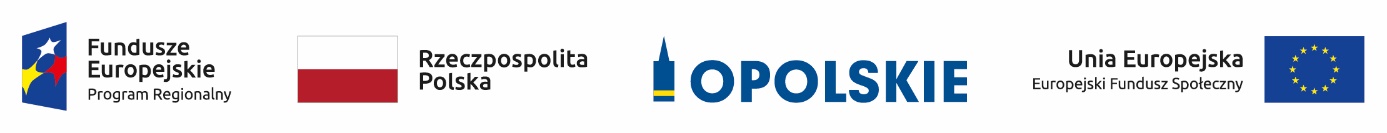 Informacja dodatkowa dotycząca składania sprawozdawczych wniosków o płatność - obowiązująca w przypadku projektów rozliczanych w oparciu o kwoty ryczałtowe RokKwartałMiesiącMoment złożenia wniosku o płatność